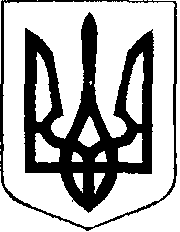                                                У К Р А Ї Н А            Жовківська міська рада      проект  Жовківського району Львівської області	54-а сесія VIІ-го демократичного скликання 				         РІШЕННЯВід                              2020р.    № ______ «Про надання дозволу гр. Ярошевському Я.О.  на розробку проекту землеустрою щодовідведення земельної ділянки  для ведення садівництва  по вул. Пільна в м. Жовкві»                Розглянувши заяву  гр. Ярошевського Ярослава Орестовича та долучені документи, керуючись  ст. 26 Закону України “Про місцеве самоврядування в Україні”, Жовківська міська радаВ И Р І Ш И Л А:	1. Надати дозвіл гр. Ярошевському Ярославу Орестовичу на розробку проекту землеустрою щодо відведення земельної ділянки  орієнтовною площею 0,1200 га,  для ведення садівництва  по вул. Пільна  в м. Жовкві.2. Погоджений у встановленому порядку проект відведення земельної ділянки  подати на затвердження Жовківської міської ради. Міський голова                                                Петро Вихопень                                                        